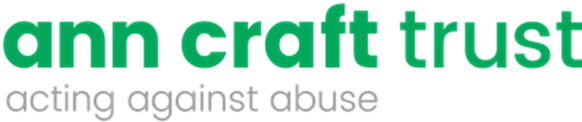 
Safeguarding  Adults in SportTraining Review and Development
As a leading authority in safeguarding adults and young people at risk,  the Ann Craft Trust want to live in a world where people live safely, free from the risk of abuse.Through pioneering training, practice reviews and contributing to world-leading research, we support organisations to safeguard adults and young people at risk and minimise the risk of harm.We are seeking someone with capacity and expertise in this area to review and develop our training  to sports and activity organisations.The Brief

We have a well-established Sports Team offering support to Sports and Activity organisations at grassroots, professional and elite levels.  This includes the development of learning resources and a programme of training courses delivered through e-learning as well as face-to-face/on-line courses offered by the team and a small group of Associate Trainers.

We are seeking someone with the capacity and expertise to review and develop and the training we offer this sector.  This will include developing  the sports training we offer and enable it to expand to meet future demand.

The project has three parts 
1)  Review of the current ACT Safeguarding in Sport training/learning programme2)  Consolidation and development of the programme 3)  Development of a 3 year training/learning and development plan.

Products/Outcomes sought 
1) Consolidation of current training addressing the needs of key groups of staff and volunteers in sport 2) Accreditation of existing training with reputable body/ies as appropriate3) Development of a consistent process of identifying and commissioning Associate Trainers
4) Report of training/learning and development needs analysis carried out with relevant Sports organisations and funding bodies5) Development of new training/learning – considering a variety of platforms for delivery 6) Development of a 3 Year Training/Learning and Development Plan (2022-25) including a funding/marketing strategy 7) A one-year Training Programme (2022-2023) for ACT Sports TeamWe welcome applications from individuals who would be interested in providing this service.  

Please email Deborah.Kitson@nottingham.ac.uk providing details of:

Your self/organisation (including company registration and insurance details - if applicable)Your relevant qualifications, expertise and experience (giving examples)Your proposal as to how you would complete this piece of work, including time frame (this work can be carried out flexibly ie block/part-time but required completion by September 2021). 2 professional references The cost of your proposal

We welcome applications to be received no later than midday 22nd March 2021.
Virtual Interviews will be held on Monday 12th April.

If you would like an opportunity to discuss this further please contact Joanne.pell@nottingham.ac.uk, 